Religious Education:Year 1Year 1Summer 2Summer 2Enquiry Question: Are Rosh Hashanah and Yom Kippur important to Jewish children?Enquiry Question: Are Rosh Hashanah and Yom Kippur important to Jewish children?Enquiry Question: Are Rosh Hashanah and Yom Kippur important to Jewish children?Enquiry Question: Are Rosh Hashanah and Yom Kippur important to Jewish children?Enquiry Question: Are Rosh Hashanah and Yom Kippur important to Jewish children?Religion: JudaismIn this enquiry, you will look at how Jews try to solve any problems that have arisen in the previous year. You will reflect on what they might like to solve in the recent past.In this enquiry, you will look at how Jews try to solve any problems that have arisen in the previous year. You will reflect on what they might like to solve in the recent past.In this enquiry, you will look at how Jews try to solve any problems that have arisen in the previous year. You will reflect on what they might like to solve in the recent past.In this enquiry, you will look at how Jews try to solve any problems that have arisen in the previous year. You will reflect on what they might like to solve in the recent past.In this enquiry, you will look at how Jews try to solve any problems that have arisen in the previous year. You will reflect on what they might like to solve in the recent past.In this enquiry, you will look at how Jews try to solve any problems that have arisen in the previous year. You will reflect on what they might like to solve in the recent past.In this enquiry, you will look at how Jews try to solve any problems that have arisen in the previous year. You will reflect on what they might like to solve in the recent past.In this enquiry, you will look at how Jews try to solve any problems that have arisen in the previous year. You will reflect on what they might like to solve in the recent past.In this enquiry, you will look at how Jews try to solve any problems that have arisen in the previous year. You will reflect on what they might like to solve in the recent past.In this enquiry, you will look at how Jews try to solve any problems that have arisen in the previous year. You will reflect on what they might like to solve in the recent past.In this enquiry, you will look at how Jews try to solve any problems that have arisen in the previous year. You will reflect on what they might like to solve in the recent past.What we will learn:What we will learn:What we will learn:What we will learn:What we will learn:What we will learn:What we will learn:Links to other aspects of beliefLinks to other aspects of beliefPersonal connectionPersonal connectionRosh Hashanah is the Jewish New Year.Rosh Hashanah commemorates the anniversary of creation – the birth of the Universe.It is the day of judgement and the day of remembrance for rabbis (Jewish teachers).It is a day of prayer, a time to ask for help in the year ahead and to remember the power of God. Yom Kippur is the day of Atonement. Yom Kipper is 10 days after Rosh Hashanah.Yom Kippur remembers the day Moses asked God to forgive the people of Israel for their sins.Yom Kippur is the holiest day of the year for Jewish people. Rosh Hashanah is the Jewish New Year.Rosh Hashanah commemorates the anniversary of creation – the birth of the Universe.It is the day of judgement and the day of remembrance for rabbis (Jewish teachers).It is a day of prayer, a time to ask for help in the year ahead and to remember the power of God. Yom Kippur is the day of Atonement. Yom Kipper is 10 days after Rosh Hashanah.Yom Kippur remembers the day Moses asked God to forgive the people of Israel for their sins.Yom Kippur is the holiest day of the year for Jewish people. Rosh Hashanah is the Jewish New Year.Rosh Hashanah commemorates the anniversary of creation – the birth of the Universe.It is the day of judgement and the day of remembrance for rabbis (Jewish teachers).It is a day of prayer, a time to ask for help in the year ahead and to remember the power of God. Yom Kippur is the day of Atonement. Yom Kipper is 10 days after Rosh Hashanah.Yom Kippur remembers the day Moses asked God to forgive the people of Israel for their sins.Yom Kippur is the holiest day of the year for Jewish people. Rosh Hashanah is the Jewish New Year.Rosh Hashanah commemorates the anniversary of creation – the birth of the Universe.It is the day of judgement and the day of remembrance for rabbis (Jewish teachers).It is a day of prayer, a time to ask for help in the year ahead and to remember the power of God. Yom Kippur is the day of Atonement. Yom Kipper is 10 days after Rosh Hashanah.Yom Kippur remembers the day Moses asked God to forgive the people of Israel for their sins.Yom Kippur is the holiest day of the year for Jewish people. Rosh Hashanah is the Jewish New Year.Rosh Hashanah commemorates the anniversary of creation – the birth of the Universe.It is the day of judgement and the day of remembrance for rabbis (Jewish teachers).It is a day of prayer, a time to ask for help in the year ahead and to remember the power of God. Yom Kippur is the day of Atonement. Yom Kipper is 10 days after Rosh Hashanah.Yom Kippur remembers the day Moses asked God to forgive the people of Israel for their sins.Yom Kippur is the holiest day of the year for Jewish people. Rosh Hashanah is the Jewish New Year.Rosh Hashanah commemorates the anniversary of creation – the birth of the Universe.It is the day of judgement and the day of remembrance for rabbis (Jewish teachers).It is a day of prayer, a time to ask for help in the year ahead and to remember the power of God. Yom Kippur is the day of Atonement. Yom Kipper is 10 days after Rosh Hashanah.Yom Kippur remembers the day Moses asked God to forgive the people of Israel for their sins.Yom Kippur is the holiest day of the year for Jewish people. Rosh Hashanah is the Jewish New Year.Rosh Hashanah commemorates the anniversary of creation – the birth of the Universe.It is the day of judgement and the day of remembrance for rabbis (Jewish teachers).It is a day of prayer, a time to ask for help in the year ahead and to remember the power of God. Yom Kippur is the day of Atonement. Yom Kipper is 10 days after Rosh Hashanah.Yom Kippur remembers the day Moses asked God to forgive the people of Israel for their sins.Yom Kippur is the holiest day of the year for Jewish people. Personal prayer – reflection Reading the holy books and remembering the examples and teaching of the prophetsJoining together as a community of believersPersonal prayer – reflection Reading the holy books and remembering the examples and teaching of the prophetsJoining together as a community of believersWhy is it a good idea to sort any arguments out?What would I like to put right?Is it a good idea to have a fixed date to remember to sort out arguments?What impact would this have on my life if I acted in this way?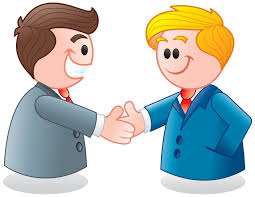 Why is it a good idea to sort any arguments out?What would I like to put right?Is it a good idea to have a fixed date to remember to sort out arguments?What impact would this have on my life if I acted in this way?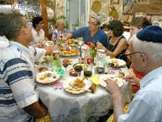 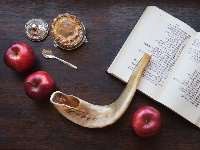 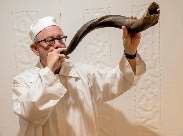 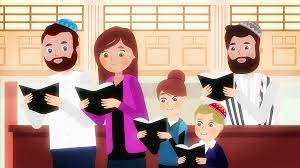 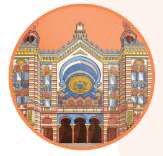 Personal prayer – reflection Reading the holy books and remembering the examples and teaching of the prophetsJoining together as a community of believersPersonal prayer – reflection Reading the holy books and remembering the examples and teaching of the prophetsJoining together as a community of believersWhy is it a good idea to sort any arguments out?What would I like to put right?Is it a good idea to have a fixed date to remember to sort out arguments?What impact would this have on my life if I acted in this way?Why is it a good idea to sort any arguments out?What would I like to put right?Is it a good idea to have a fixed date to remember to sort out arguments?What impact would this have on my life if I acted in this way?Key VocabularyKey VocabularyKey VocabularyKey VocabularyKey VocabularyKey VocabularyKey VocabularyKey VocabularyImpact on believer/daily lifeImpact on believer/daily lifeImpact on believer/daily lifeRosh Hashanah: Jewish New YearRosh Hashanah: Jewish New Year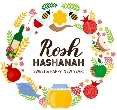 Shofar: ram’s hornShofar: ram’s horn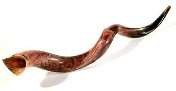 Knowing that a specific date comes round to reflect on and solve issues could help Jews to not bear grudges.Reflecting on poor behaviour can sometimes be difficult. Knowing that a specific date comes round to reflect on and solve issues could help Jews to not bear grudges.Reflecting on poor behaviour can sometimes be difficult. Knowing that a specific date comes round to reflect on and solve issues could help Jews to not bear grudges.Reflecting on poor behaviour can sometimes be difficult. Yom Kippur: The Day of Atonement – the holiest day for Jewish peopleYom Kippur: The Day of Atonement – the holiest day for Jewish people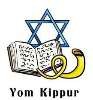 Challah bread: special bread used at this timeChallah bread: special bread used at this time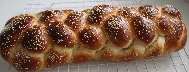 Knowing that a specific date comes round to reflect on and solve issues could help Jews to not bear grudges.Reflecting on poor behaviour can sometimes be difficult. Knowing that a specific date comes round to reflect on and solve issues could help Jews to not bear grudges.Reflecting on poor behaviour can sometimes be difficult. Knowing that a specific date comes round to reflect on and solve issues could help Jews to not bear grudges.Reflecting on poor behaviour can sometimes be difficult. Home learning ideas/discussions: Why is it good to reflect on the highs and lows in our lives? Do we need to take any actions to fix any small arguments or disagreements we might have had with someone?Home learning ideas/discussions: Why is it good to reflect on the highs and lows in our lives? Do we need to take any actions to fix any small arguments or disagreements we might have had with someone?Home learning ideas/discussions: Why is it good to reflect on the highs and lows in our lives? Do we need to take any actions to fix any small arguments or disagreements we might have had with someone?Home learning ideas/discussions: Why is it good to reflect on the highs and lows in our lives? Do we need to take any actions to fix any small arguments or disagreements we might have had with someone?Home learning ideas/discussions: Why is it good to reflect on the highs and lows in our lives? Do we need to take any actions to fix any small arguments or disagreements we might have had with someone?Home learning ideas/discussions: Why is it good to reflect on the highs and lows in our lives? Do we need to take any actions to fix any small arguments or disagreements we might have had with someone?Home learning ideas/discussions: Why is it good to reflect on the highs and lows in our lives? Do we need to take any actions to fix any small arguments or disagreements we might have had with someone?Home learning ideas/discussions: Why is it good to reflect on the highs and lows in our lives? Do we need to take any actions to fix any small arguments or disagreements we might have had with someone?Home learning ideas/discussions: Why is it good to reflect on the highs and lows in our lives? Do we need to take any actions to fix any small arguments or disagreements we might have had with someone?Home learning ideas/discussions: Why is it good to reflect on the highs and lows in our lives? Do we need to take any actions to fix any small arguments or disagreements we might have had with someone?Home learning ideas/discussions: Why is it good to reflect on the highs and lows in our lives? Do we need to take any actions to fix any small arguments or disagreements we might have had with someone?